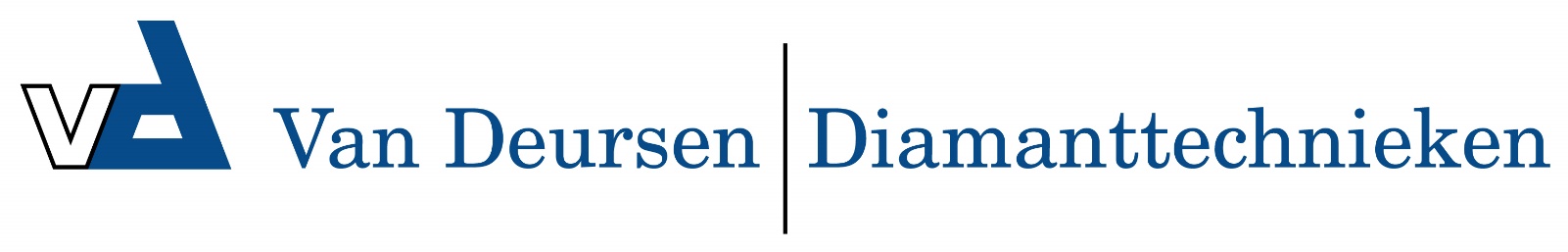 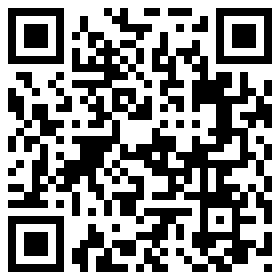 Schroefverwijderset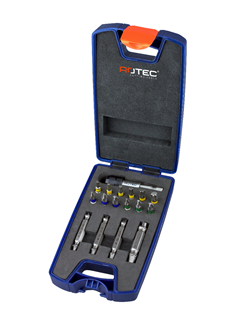 Rotec OPTI- schroefverwijderset + PH, PZ, TX - 17-delig - 827.9115Probleem oplosser voor vastzittende schroeven en bouten. U verwijdert snel en veilig alle soorten beschadigde schroeven en bouten. Inzetbaar op alle standaard (accu-)boormachines met variabele snelheid.Omschrijving
Schroefverwijderset met schroefbits in diverse samenstelling tezamen in een handig afsluitbaar doosje van slagvast kunststof. Handig formaat en makkelijk op te bergen. Incl. magnetische bithouder.Technische informatieArtikelnummer:827.9115Aandrijving1/4"Materiaal kofferSlagvast kunststofMateriaalHoogwaardig gelegeerd staalInhoud17 delig